Homework – Friday 5th MayThis week please email homework to Miss LeeMaths-  Education CityReading – Think back to the Great Kapok tree story and pick 2 characters from the story. Write down how those characters might be feeling and use the words ‘because’ to tell me why they are feeling that way.TTRS/Numbots (Please access these as and when you can)Year 2: please practice your 2’s, 5’s, 10’s, 3’s times tables on TTRSYear 1: Numbots – please see username and password information in reading journals and do this every night (it will help with place value/number work.) Work your way through the levels and keep at it. IDL:  Logins will be in reading journals this week so that you can access 3 times a week at home.Spellings Group 1	(ea)			    Group 2 (ure,ph)   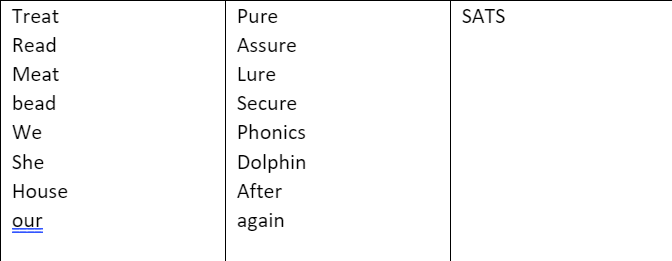 Group 3 (Year 2 children to practice common exception words)